ZADANIA  / ZALECENIA / ĆWICZENIAZAJĘCIA LOGOPEDYCZNE – DATA: 06.04.2020 R.Drogi Rodzicu, drogi Uczniu, przypomnijcie sobie, jakie są warunki poprawnej wymowy głoski SZ (informacje są zamieszczone 
w zeszycie do logopedii). Już pamiętacie! Czas zatem na wspólne ćwiczenia Rodzica z dzieckiem. Miłej pracy  Wierszyki do utrwalania prawidłowej wymowy głoski szumiącej SZRodzic czyta głośno, dziecko słucha i powtarza, poprawnie wymawiając głoskę SZ; obrazuje wybrane wierszyki, wykonując do nich ilustracje w zeszycie do logopedii „Szybko!”Szybko, zbudź się, szybko wstawaj!Szybko, szybko, stygnie kawa!Szybko, zęby myj i ręce!Szybko, światło gaś w łazience!Szybko, tata na nas czeka!Szybko, tramwaj nam ucieka!Szybko, szybko, bez hałasu!Szybko, szybko, nie ma czasu!„Szara myszka”                           	      „Szymon”Szara myszka w szafie mieszka         Szedł raz Szymon do Koluszek,
a na imię ma Agnieszka.                   by szukać wujaszka, 
Ma w szufladzie trzy koszule,            który jako kominiarz
kapelusze, szelki, sznurek.                 pracował na daszkach.
Grywa w szachy, pisze wiersze,         Poszedł najpierw do Janusza.
tuszem robi szlaczki pierwsze.           Ponoć znał wujaszka,
Chętnie szynkę je i groszek,               który jako kominiarz
kaszę, gulasz, gruszek koszyk.           pracował na daszkach.Zagadki do utrwalania prawidłowej wymowy głoski szumiącej SZRodzic odczytuje głośno zagadkę, dziecko słucha i odgaduje, poprawnie wymawiając głoskę SZTakie drzwi, jak do mieszkania,Lecz mieszkają w niej ubrania.(szafa)W jakim budynku,Kto mi powie –Są uczennice i uczniowie?(szkoła)Na szyję włożony, na drutach zrobiony.Chroni przed grypą, a także przed chrypą.(Szalik)No, a zając, powiedz proszę,Jaki kolor futra nosi?(szary)To taki przedmiot-Czy wiecie dzieci? –Na który KasiaZamiecie śmieci.(szufelka)Gdy idę do sadu,Pusty w ręku niosę.Gdy do domu wracam,Niosę w nim owoce.(koszyk)Morze na brzeg ją wyrzuciło,Lecz ślimaka w niej nie było.(muszelka)Ma długi ogonek,Oczka jak paciorki,Gdy zobaczy kota,Ucieka do norki.(myszka)Po przyjściu do mieszkania,Wieszamy na nim ubrania.(wieszak)Jakie obuwie do tego służy,Żebyś mógł nie zmoczyć nógW kałuży?(kalosze)JEŚLI JEST MOŻLIWOŚĆ WYDRUKOWANIA – PROSZĘ WYDRUKOWAĆ 
I WYKONAĆ WSPÓLNIE Z DZIECKIEM POLECENIE; MOŻNA TEŻ DZIECKU CZYTAĆ A ONO „PALUSZKIEM” WSKAŻE, DO KTÓREJ DRABINY NALEŻY DOPASOWAĆ WYRAZ. 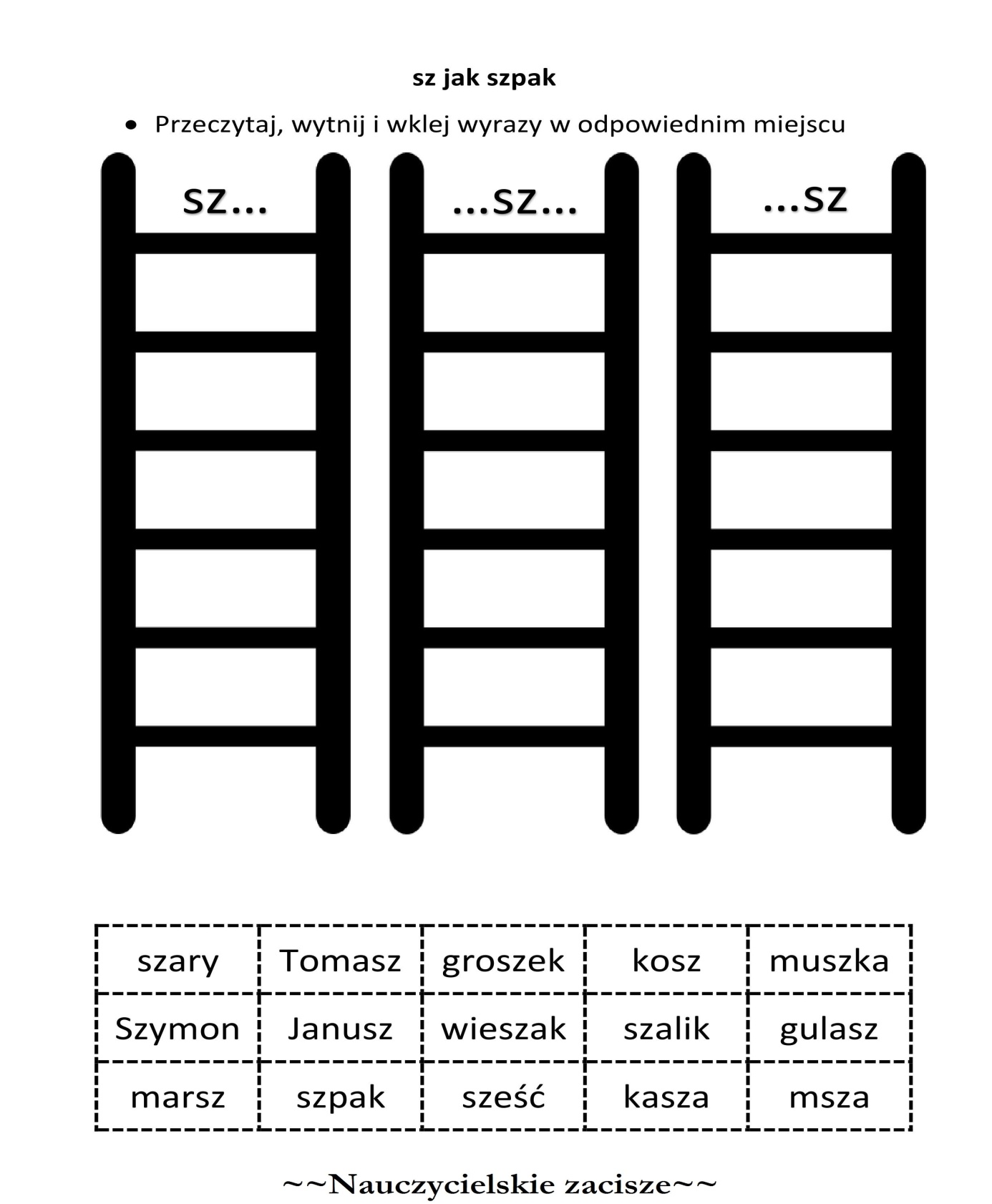 DZIĘKUJĘ ZA WSPÓŁPRACĘ ANNA  KAŁUŻYŃSKA